Chimie (6 points)Physique : 14points :Exercice n°1 ( 5.5 pts)Un mobile M supposé ponctuel est animé d’un mouvement rectiligne. Son accélération est constante. *A l’instant : t1 = 4s, il se trouve au point d’abscisse x1= 7cm et sa vitesse V1 =5cm.s-1 . *A l’instant : t2 = 8s, il se trouve au point d’abscisse x2= 55cm et sa vitesse V2 =20cm.s-1 . 1- Déterminer l’accélération du mouvement, la vitesse et l’abscisse à l’origine de temps.2-Ecrire l’équation horaire du mouvement. 3- A quel instant de date t, le mobile rebrousse chemin, déduire alors sa position à cet instant.Exercice n°2 ( 8.5 pts)Un mobile M décrit un segment de droite AB d’un mouvement sinusoïdal l’instant de date t=0, le mobile part de A sans vitesse initiale.l’équation horaire de son mouvement est  x(t)=Xmax sin (ωt +φx).   La figure-2- correspond au graphe x en fonction du temps.         Déterminer a partir du graphe de la figure-2-: a- L’amplitude Xmax. b- La période T du mouvement .En déduire la fréquence N et la pulsation ω. c- La phase initiale φx du mouvement. d- Ecrire l’équation horaire de mouvement. e- Quelle est la longueur de segment [AB]. a-Déterminer l’expression de la vitesse instantanée v(t) du mobile. b- Quel est le déphasage entre la vitesse v et l’élongation x. c- Sur le graphe page -3-représenter la courbe v=f(t) sans préciser l’échelle pour la vitesse.a- Montrer que l’accélération a(t) et l’élongation x(t) sont liées par la relation : a(t) + ω2 x(t)=0. b-Donner l’expression de l’accélération a(t).Chimie 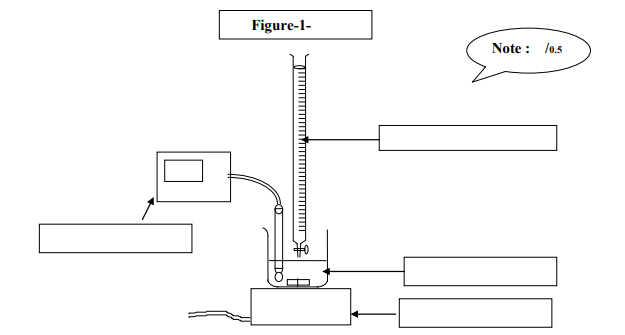 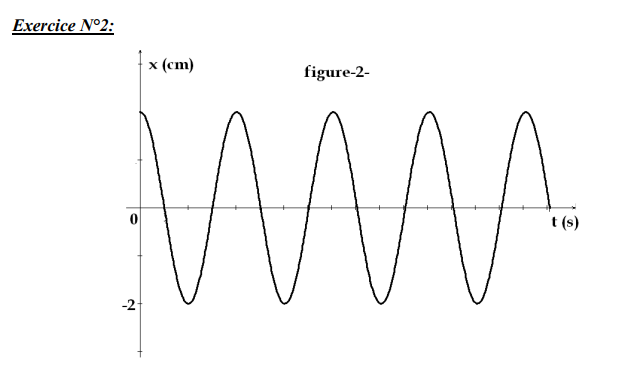 